Mateřská škola U dvou sluníček, Brněnec, okres SvitavyBrněnec 22, 569 04 Brněnec, IČ: 75016257Jídelní lístek sestavily: Jarmila Homolková - vedoucí stravování, Ivana Žižková – kuchařka  Změna jídelníčku vyhrazena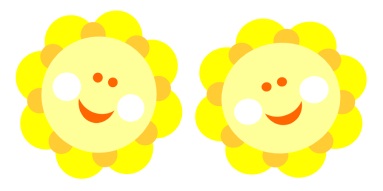 Jídelní lístekTýden: 25.Datum: 19. – 23.6.2017Pokrmy obsahují alergeny.Pokrmy obsahují alergeny.DenRanní svačinaObědOdp. svačinaPitný režimPo19.6.2017chléb, paštiková pom., rajče, meloun, mrkev, bílá káva, čaj ovocný1.1,7Polévka: koprová1.1,7,9rohlík s máslem, čaj, kakao, chocapic tyčinka1.1,7kmínový čaj slazený medem,pitná vodaPo19.6.2017chléb, paštiková pom., rajče, meloun, mrkev, bílá káva, čaj ovocný1.1,7Hlavní jídlo: přírodní vepřový plátek, dušená rýže, okurkový salát1.1,7rohlík s máslem, čaj, kakao, chocapic tyčinka1.1,7kmínový čaj slazený medem,pitná vodaPo19.6.2017chléb, paštiková pom., rajče, meloun, mrkev, bílá káva, čaj ovocný1.1,7Nápoj: siruprohlík s máslem, čaj, kakao, chocapic tyčinka1.1,7kmínový čaj slazený medem,pitná vodaÚt20.6.2017slunečnicový chléb, nivová pom., rajče, meloun, mléko, čaj ovocný1.1,7Polévka: čočková1.1,7,9raženka            s máslem, čaj, mrkev, okurka, jablko1.1,7sirup, meltaÚt20.6.2017slunečnicový chléb, nivová pom., rajče, meloun, mléko, čaj ovocný1.1,7Hlavní jídlo: rybí prsty, brambory, broskvový kompot1.1,3,4,7raženka            s máslem, čaj, mrkev, okurka, jablko1.1,7sirup, meltaÚt20.6.2017slunečnicový chléb, nivová pom., rajče, meloun, mléko, čaj ovocný1.1,7Nápoj: čajraženka            s máslem, čaj, mrkev, okurka, jablko1.1,7sirup, meltaSt21.6.2017chléb s máslem    a strouhaným sýrem, rajče, okurka, bílá káva, čaj černý s citronem1.1,7Polévka: vývar s těstovinou1.1,7,9vánočka, kakao, jablko1.1,7bylinný čaj, pitná vodaSt21.6.2017chléb s máslem    a strouhaným sýrem, rajče, okurka, bílá káva, čaj černý s citronem1.1,7Hlavní jídlo: svíčková na smetaně, houskový knedlík1.1,3,7vánočka, kakao, jablko1.1,7bylinný čaj, pitná vodaSt21.6.2017chléb s máslem    a strouhaným sýrem, rajče, okurka, bílá káva, čaj černý s citronem1.1,7Nápoj: kakaovánočka, kakao, jablko1.1,7bylinný čaj, pitná vodaČt22.6.2017celozrnné lupínky, mléko, jablko, čaj bylinný1.1,7,8.2Polévka: kmínová s kapáním1.1,7,9dýňová kostka  s máslem, čaj, meruňka1.1,7melta, pitná voda            s        citrónemČt22.6.2017celozrnné lupínky, mléko, jablko, čaj bylinný1.1,7,8.2Hlavní jídlo: zapečené brambory s uzeným masem, řepa, okurka1.1,3,7dýňová kostka  s máslem, čaj, meruňka1.1,7melta, pitná voda            s        citrónemČt22.6.2017celozrnné lupínky, mléko, jablko, čaj bylinný1.1,7,8.2Nápoj: černý čaj s citronemdýňová kostka  s máslem, čaj, meruňka1.1,7melta, pitná voda            s        citrónemPá  23.6.2017celozrnný rohlík, vajíčková pom., okurka, mrkev, bílá káva, zákys, čaj ovocný1.1,7Polévka: vločková1.1,9rohlík, jogurt, čaj1.1,7sirup,čaj anýzovýPá  23.6.2017celozrnný rohlík, vajíčková pom., okurka, mrkev, bílá káva, zákys, čaj ovocný1.1,7Hlavní jídlo: kuřecí čína, kuskus1.1,7rohlík, jogurt, čaj1.1,7sirup,čaj anýzovýPá  23.6.2017celozrnný rohlík, vajíčková pom., okurka, mrkev, bílá káva, zákys, čaj ovocný1.1,7Nápoj:  čajrohlík, jogurt, čaj1.1,7sirup,čaj anýzový